TABLE TENNIS   RULES   2020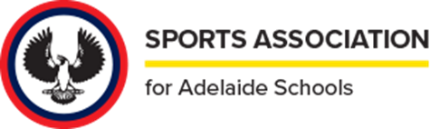 MIDDLE and SENIOR - All matches will be played on FRIDAY AFTERNOONS at 4:15pm and 5:15pm. 4:15pm timeslot will be given preference if only one home game is allotted.4 Tables per TeamA GAMEA game shall be won by the player or pair first scoring 11 points, unless both players or pairs score 10 points. When the game shall be won by the first player or pair subsequently gaining a lead of two points.MATCH FORMATAll teams comprise of 8 players in order of merit. MIDDLE AND SENIOR matches – Same rules for both Middle and Senior matchesTeams are made up of 8 playersMade up of:  4 doubles, 8 singles, 8 reverse singles Games to 11 pointsNo Reverse DoublesBest of 3 sets with points advantage Junior matches Best of 3 setsDoubles – 1,2 v 1,2    3,4 v 3,4    5,6 v 5,6    7,8 v 7,8 = Total of 4 GamesSingles – 1 v 1, 2 v 2, 3 v 3, 4 v 4, 5 v 5, 6 v 6, 7 v 7, 8 v 8 = Total of 8 GamesReverse Singles 1 v 2, 2 v 1, 3 v 4, 4 v 3, 5 v 6, 6 v 5, 7 v 8, 8 v 7 = Total of 8 Games20 games are played in junior matches (3 Sets)Open A1 and A2 play Best of 5 setsDoubles – 1,2 v 1,2    3,4 v 3,4    5,6 v 5,6    7,8 v 7,8 = Total of 4 GamesSingles – 1 v 1, 2 v 2, 3 v 3, 4 v 4, 5 v 5, 6 v 6, 7 v 7, 8 v 8 = Total of 8 GamesReverse Singles 1 v 2, 2 v 1, 3 v 4, 4 v 3, 5 v 6, 6 v 5, 7 v 8, 8 v 7 = Total of 8 Games	No Reverse Doubles20 games are needed to be played in A1 and A2 matches (5 Sets)THE ORDER OF SERVING, RECEIVING AND ENDSThe player or pair serving first in a game shall receive first in the next game of the match, and in the last possible game of a doubles match the pair due to receive next shall change their order of receiving when first one pair scores 5 points.The player or pair starting at one end in a game shall start at the other end in the next game of the match and in the last possible game of a match the players or pairs shall change ends when first one player or pair scores 5 points.LEGAL SERVICEA Legal Serve requires the player to release the ball upwards from a flat palm and hit the ball from behind the line of the table. EQUIPMENTEach school is expected to provide bats for its team members and ONE match ball for each table.  Coloured balls are preferred.  40 mm are the standard competition ball.  DressAppropriate sporting uniforms are expected to be worn – school PE uniform or Table Tennis Kit.SCORE SHEETSIt is the responsibility of each player to give the score to his/her supervisor after each set.  